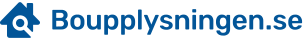 Möbel- och inventarielista
Denna inventarielista är en bilaga till hyresavtalet som hyresvärd och hyresgäst ingick datum________________ för lgh nr_____ i Brf ___________Underskrifter, ort och datumAntalBenämningAnmärkningHyresvärdHyresgäst
Underskrift _________________________

Ort & datum________________________

Namn_____________________________
Underskrift _________________________

Ort & datum________________________

Namn_____________________________